MINISTERO ISTRUZIONE Ufficio Scolastico Regionale per la SiciliaISTITUTO COMPRENSIVO STATALE  “CARLO ALBERTO DALLA CHIESA”Via Balatelle, 18  -  95037 – San Giovanni La Punta (CT)Tel.  095/7177802   Fax 095/7170287 e-mail  ctic84800a@istruzione.it – ctic84800a@pec.istruzione.it  – sito web www.icdallachiesa.edu.itCodice Fiscale 90004490877 –  Codice Meccanografico CTIC84800A Al dirigente scolasticodell’I.C. “Carlo Alberto Autodichiarazione per dirigente, dsga, docenti, personale ATA resa ai sensi degli artt. 46 e 47 d.p.r. n. 445/2000 al rientro dalle vacanze natalizie.La presente dichiarazione sarà consegnata in data 11/01/2021 brevi manu al referente di plesso di servizio. In sua assenza al sostituto.Il/La sottoscritto/a _______________________________________________________________ in servizio presso questa istituzione scolastica nel plesso di ____________________________ in qualità di ________________________ in ottemperanza alle disposizioni di legge consapevole delle conseguenze penali previste in caso di dichiarazioni mendaci (art. 495 c.p.)DICHIARAper quanto di propria conoscenza, di non essere stato in stretto contatto con una persona affetta da COVID-19 negli ultimi 10 giorni; di non essere stato sottoposto alla misura della quarantena ovvero di non essere  risultato positivo al COVID-19 nel periodo della sospensione delle attività didattiche;di non avere, in data odierna, sintomi influenzali (quali tosse o difficoltà respiratorie) e una temperatura corporea pari o superiore a 37,5°C;San Giovanni La Punta, _______________________ Firma___________________________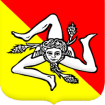 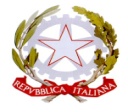 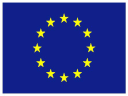 Regione SiciliaMI                                        Unione Europea 